附件1广州市NTCE笔试成绩复查受理方式及联系方式市招考办咨询电话：020-83868090，地址：越秀区建设六马路16号4楼社考科。附件22022年下半年全国教师资格考试（笔试）成绩查分登记表       单位名称（盖章）：                   笔试部门            受理方式电 话荔湾区招考办线上受理：扫描二维码填报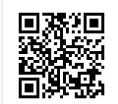 81957623越秀区招考办线上受理：扫描二维码填报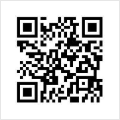 87678002海珠区招考中心线上受理：扫描二维码填报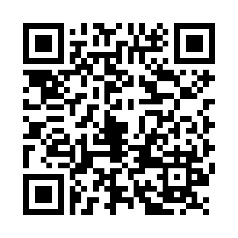 84472554天河区招考办线上受理：扫描二维码填报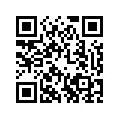 38622793白云区招考办线上受理：扫描二维码填报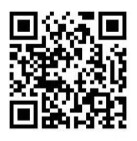 86367165黄埔区招考办线上受理：扫描二维码填报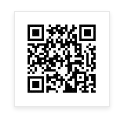 82116639番禺区招考办线上受理：扫描二维码填报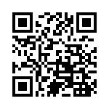 8464456584641646花都区招考办线上受理：扫描二维码填报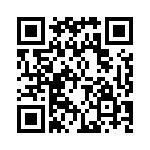 36898748南沙区招考办线上受理：扫码二维码填报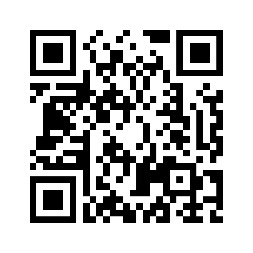 39050023增城区招考办线上受理：扫描二维码填报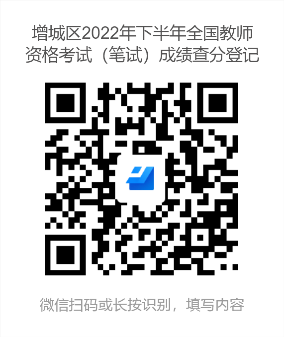 82752867从化区招考办线上受理：扫描二维码填报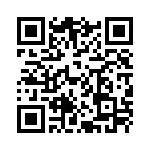 87930461序号准考证号姓名身份证号核查科目代码网站查询分数电话日期123456